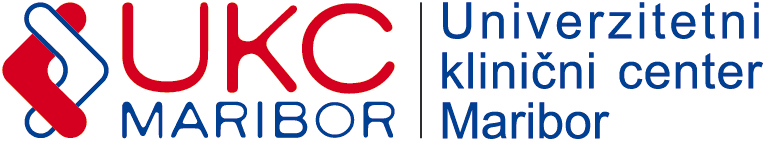 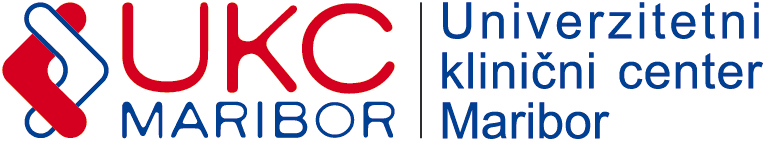 Številka povabila: 12-2023Datum: 30.05.2023POVPRAŠEVANJESpoštovani!Vabimo vas k oddaji ponudbe za: POVEZAVA MED DVEMA LOKACIJAMAPredmet naročila je podrobneje specificiran v obrazcu Rok za sprejem ponudb: 31.05.2023 do 11:00 ure. Merilo za izbor je najnižja končna vrednost ponudbe v EUR brez DDV.Pri oblikovanju cene upoštevajte:Plačilo: 60 dni od prejema pravilno izstavljenega računa;Popuste in rabate;Davek na dodatno vrednost (izkazati je potrebno stopnjo in znesek DDV);Morebitne druge stroške (npr. prevozne, špediterske, carinske, drobni in vezni material, delo).Izvajalec mora vse račune pošiljati naročniku izključno v elektronski obliki (e-račun), skladno z Zakonom o opravljanju plačilnih storitev za proračunske uporabnike (Ur. list RS, št. 59/10 in 111/13).Najugodnejšem ponudniku bo naročnik izdal naročilnico za opravljeno storitev.Ponudbo pošljite na mail:vesna.fras@ukc-mb.siSLUŽBA ZA NABAVO NEZDRAVSTVENEGA MATERIALA IN STORITEVVesna FrasŠtevilka ponudbe: _________________Datum:  __________________________Ponudnik___________________________________________________________________________________________________SpecifikacijaNaročnik (UKC Maribor) zahteva povezavo med dvema lokacijama.Naročnik (UKC Maribor) zahteva povezavo med dvema lokacijama.-lokacija UKC Maribor Ljubljanska 5 – stavba 5B, Center za informatiko, sistemski prostor.-lokacija UKC Maribor Ljubljanska 9 – 8 nadstropje IT vozlišče.- zahtevana je direktna optična povezava med navedenima lokacijama – 2 para optičnih vlaken »dark fiber«, single mode.- naročnik ne poseduje ustrezne lasne »kanalizacije« med lokacijama,-ponudnik mora izvesti vsa potrebna dela za priklop optičnega »patch« kabla na lokacijah (zaključki ipd.)- zakupnina oz. vzdrževanje kabla za obdobje 3 leta.Najemodajalec bo izstavil račun najkasneje do 8. v mesecu za pretekli mesec.Ponudnik: